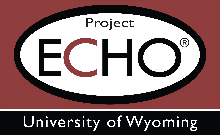 Please provide some background on the individual or program.Please identify the primary concern and goal for this case presentation.Describe contributing factors that may have kept the individual or program from progressing to the desired level.For Individual Cases Only: What are common triggers, stressors, and/or factors related to the priority concern?What are some of the individual’s strengths and interests?For Program Cases Only: What are the strengths, challenges, opportunities, and threats of your program?What strategies, interventions, or other actions have been tried, and how successful have they been?Comments or additional background narrative.What else should the team know in order to provide feedback and recommendations?Presentation InformationPresentation InformationUW Network:Presentation occurrence:Case type:Presenter’s first and last name:Presenter’s phone number:Presenter’s email address:***OFFICE USE ONLY******OFFICE USE ONLY******OFFICE USE ONLY******OFFICE USE ONLY***ECHO ID:Date:Case InformationCase InformationIndividual’s grade level or setting targeted by program.Individual’s grade level or setting targeted by program.Check all that apply: